Giải bài tập Skills Review 3 tiếng Anh 6 sách Kết nối tri thức giúp các em học tốt Tiếng Anh 6.Giải bài tập Tiếng Anh 6 Review 3 SkillsThực hiện các yêu cầu của sách giáo khoa khi giải bài tập Tiếng Anh 6 Kết nối tri thức tập 2 trang 36 về từ ngôn ngữ: từ vựng, phát âm, ngữ pháp.I. Read the two descriptions of strange sports and choose titles for them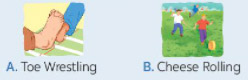 1. .......It's simple sport. Competitors roll a big round piece of cheese from the top of a hill. Competitors run after and try to catch it. Very few people can catch it because it goes very fast, about 112 km an hour.2. .......It's a popular sport for children. This game started in Derbyshire in the North of England. Two children lock the toes toghether and try push the other's foot to the ground. It's similar to arm wrestling.Answer1. Cheese Rolling2. A Toe WrestlingII. Use the information from the passages above to tick the correct boxAnswer- Toe Wrestling: 2, 5- Cheese Rolling: 1, 3, 4, III. Work in groups. Interview your classmates about their likes. Take notes of their answers and report to the class.AnswerHọc sinh thực hành trên lớp theo nhómIV. Listen to a talk about Singapore and fill the missing information.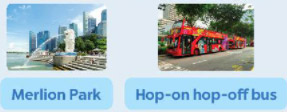 Singapore attracts millions of  (1) ............. every year. A hop-on hop- off bus goes (2) ............ around the city. The cost of the tour is (3) .............. dollars. The bus comes every (4)..............  minutes. This tour is good for people with (5) .........  time.Answer(1) visitors (2) slowly(3) 35(4) 30(5) littleSingapore attracts millions of  (1) visitors every year. A hop-on hop- off bus goes (2) slowly around the city. The cost of the tour is (3) 35 dollars. The bus comes every (4)30  minutes. This tour is good for people with (5) little time.Audio scriptSingapore is  a small island city-state. It attracts millions of visitors every year. A good way to see the city is by taking a hop-on hop-off bus. The bus goes slowly around the city. It stops at different attractions like Chinatown and Merlion Park. You can get off the bus any place, and then get on the next bus. The tour costs 35 dollars, and there is a bus every 30 minutes. This kind of sightseeing is good for people with little time in the city.V. Look at the information on Mark's visit to India last summer. Write a paragraph of about 50 words about his visit.AnswerLast summer, Mark visited Delhi in India. He had 7 days for visiting this country. In India, he watched a snake performance, visited temples and ate street food. People in this place were friendly and the weather was hot.orLast summer, Mark visited Delhi in India. He spent seven days there. During his holiday, he went sightseeing around the city. He watches a snake performance, visited some temples, and ate street food. The people he met were friendly and helpful. The onlything he didn't like was the weather. It was very hot.-/-Giải bài tập Tiếng Anh 6 Review 3 Skills sách Kết nối tri thức do Đọc tài liệu tổng hợp, hi vọng sẽ giúp các em học tốt môn Tiếng Anh 6 thật thú vị và dễ dàng.Toe WWrestlingCheese Rolling1. You need s hill to play this sport.2. You use the lower part of the body for this sport.3. Its travels at about 112km/h.4. Not many people can catch it.5. It first started in England.QuestionPerson 1Person 21. What city would you like to visit?2. What sports do you like playing?3. What TV progamme do you like watching?CountryIndiaTime7 daysCityDelhiActivities- watch a snake performance
- visit temples
- eat street foodPeoplefriendlyWeatherhot